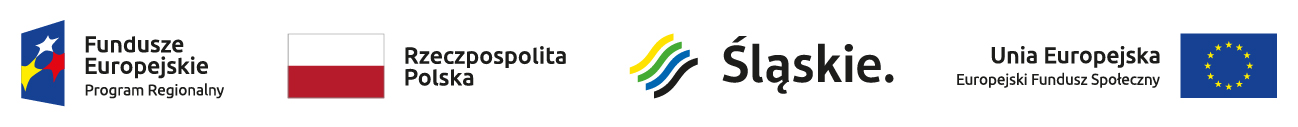 Załącznik nr 1 do Zapytania ofertowego nr 41/DEG/AS/2020PROPOZYCJA OFERTOWANazwa Wykonawcy ............................................................................................................................Adres Wykonawcy .............................................................................................................................Numer telefonu / e-mail ......................................................................................................................1. Formularz cenowy.Oferujemy wykonanie przedmiotu zamówienia za łączną cenę:   	    	   	kwota:						słownie:      cena netto:   ....................................	         ..........................................................................      kwota VAT: ....................................	         ..........................................................................      cena brutto:  ....................................	         ..........................................................................      zgodnie z uszczegółowieniem poniżej:* Należy wskazać ceną jednostkową obowiązującą na stacji paliw Wykonawcy w dniu 15.06.2020 r.** stały rabat (upust) musi być jednakowy dla benzyny bezołowiowej PB 95 jak i oleju napędowego.2. Termin płatności: Wyznaczamy płatność w terminie ..... dni (min 14 dni- max. 60 dni) od daty wystawienia dokumentów rozliczeniowych3.  Oświadczamy, że zapewniamy dostęp do stacji paliw czynnej we wszystkie dni każdego miesiąca, 24 h na dobę w odległości max 20 km od siedziby Zamawiającego:     ……………………………………………………………………       (podać dokładny adres stacji paliw)4. Oświadczamy, że zawarty w zapytaniu ofertowym wzór umowy został przez nas zaakceptowany i zobowiązujemy się w przypadku wyboru naszej propozycji ofertowej do zawarcia umowy na wyżej wymienionych warunkach w miejscu i terminie wyznaczonym przez Zamawiającego.5.  Oświadczamy, że nie korzystamy/korzystamy* z usług podwykonawców. W przypadku korzystania z usług podwykonawców prosimy o dołączenie do niniejszej dokumentacji informacji odnośnie Podwykonawców. (zakres, wartość)     *niepotrzebne skreślić6.  Oświadczam, że wypełniłem obowiązki informacyjne przewidziane w art. 13 lub art. 14 RODO wobec osób fizycznych, od których dane osobowe bezpośrednio lub pośrednio pozyskałem w celu ubiegania się o udzielenie zamówienia publicznego w niniejszym postępowaniu.** W przypadku gdy wykonawca nie przekazuje danych osobowych innych niż bezpośrednio jego dotyczących lub zachodzi wyłączenie stosowania obowiązku informacyjnego, stosownie do art. 13 ust. 4 lub art. 14 ust. 5 RODO treści oświadczenia wykonawca nie składa (usunięcie treści oświadczenia np. przez jego wykreślenie). 7. Inne ..............................................................................................		   ............................ dn. .....................  			               ......................................................                                                                                                               pieczątka i podpis Wykonawcy                                                                                        lub upełnomocnionego przedstawiciela (li) WykonawcyZałączniki:Odpis z właściwego rejestru / zaświadczenie o wpisie do ewidencji działalności gospodarczej Aktualna koncesja wydana przez Urząd Regulacji energetyki ma obrót paliwami ciekłymiL.p.Rodzaj paliwaJedn. miaryCena brutto za 1 litr *Stały rabat (upust) na 1 litrze (w %)**Cena brutto za 1 litr uwzględniającastały upustMaksymalna zakładana ilość paliwa na czas obowiązywania umowy (24 miesiące)Wartość brutto z upustem(zł)1Olej napędowylitr34 000 l2Benzyna bezołowiowa PB 95litr1 000 lRAZEM:RAZEM:RAZEM:RAZEM:RAZEM:RAZEM:RAZEM: